Steve SisolakGovernorRichard Whitley, MSDirector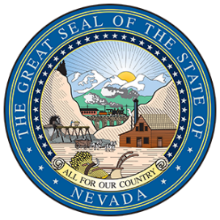 Department ofHealth and Human Services Division of Child and Family ServicesHelping people. It’s who we are and what we do.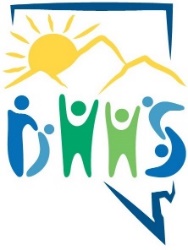 Ross ArmstrongAdministrator__________________________________________________________________________________________________Date: 	<DATE>To: 	Bureau of Health Care Quality and ComplianceFrom: 	Nevada Executive Committee to Review the Death of ChildrenRe: 	Committee RecommendationThe Nevada Executive Committee to Review the Death of Children (Executive Committee) was established in 1994 with the primary goal of preventing child maltreatment and child deaths in Nevada by making recommendations for law, policy and practice changes, staff training, and public education. Recommendations are submitted to the Executive Committee by state regional multidisciplinary child death review teams. The following recommendations have been reviewed by the Executive Committee and are being respectfully submitted to the Bureau of Health Care Quality and Compliance (HCQC) for consideration.Hospitals and drug testing facilities begin testing for fentanyl as part of their standard drug testing panels.As the licensing agency for health facilities in Nevada, suggested potential action could include the following:Collaboration with the Executive Committee and/or regional Child Death Review Team members to further discuss how the recommendation can be implementedDevelop policy by which fentanyl is included in standard drug testing panels The Executive Committee appreciates your consideration of this recommendation. Please contact Jessica Freeman at jfreeman@dcfs.nv.gov or 702-486-7711 to discuss how we can work together to prevent future child deaths in Nevada.Respectfully,The Executive Committee to Review the Death of Children 